УТВЕРЖДАЮ:Директор МБОУ СОШ № 41____________И.А. АлютоваРассмотрено и принято в качестве локального правового акта МБОУ СОШ №41на заседании Педагогического совета школы от «28» августа 2012 г. Протокол № 1 Положение о символике Общие положения 1.1. Настоящее Положение составлено на основании Закона РФ «Об образовании», законодательства о государственных символах Российской Федерации.1.2.Символика МБОУ   СОШ № 41 отражает особенности образовательного процесса, создает индивидуальный стиль, объединяет участников образовательной деятельности, реализует задачи воспитания гражданственности.1.3. Соблюдение символики регламентируется настоящим Положением и является обязательным для исполнения всеми участниками образовательного процесса.2. Цели и задачи2.1. Целью и задачами создания символики школы является:- воспитание у обучающихся чувства гордости за образовательное учреждение, в котором они обучаются;- чувство уважения к традициям школы- отображение индивидуальности учреждения;- придание общешкольным мероприятиям торжественности.2.2. Символика школы  состоит из  герба и гимна. Принципы выбора и назначение символики и атрибутовВ оформлении помещений администрация образовательного учреждения МБОУ СОШ № 41 города Краснодара использует государственную символику и атрибуты Российской Федерации.МБОУ СОШ № 41 использует в повседневной жизни и в дни торжеств символику и атрибуты, отражающие особенности учебного заведения и его традиции.Символика и атрибутика МБОУ СОШ № 41 отражает:чувство уважения и преданности Родине;стремление изучать значение, историю государственной символики;чувство уважения к традициям русского народа, гордость за достижения школы, желание преумножать ее успехи;дружеские чувства и равенство возможностей в каждом детском коллективе и между классами;стремление к дисциплине, формированию чувства меры и созданию условий для развития эстетического вкуса и коммуникативных навыков обучающихся.4. Символика и атрибутыСимволика и атрибуты образовательного учреждения МБОУ СОШ №41: ГимнГимн МБОУ СОШ № 41 объединяет мечты детей, взрослых и реальные дела. Автором текста гимна МБОУ СОШ № 41 является учитель музыки Усеинова С.Н.  	Гимн исполняется в особо торжественных случаях: на праздничных линейках, общешкольных мероприятиях, на соревнованиях муниципального и регионального уровней.Живи и здравствуй, школа - добрый дом,Ты даришь нам общение, внимание.Здесь, день за днём, умнеем и растём,В кругу друзей усваивая знания.Мы все - большая дружная семья :Ученики, учителя, родители.Свой школьный путь начав почти с нуля,Учёбу завершим как победители!Ждут впереди работа, колледж, ВУЗ,Но повторяя пушкинские строки:«Друзья мои, прекрасен наш союз!» -Мы не забудем ШКОЛЬНЫЕ УРОКИ ! Герб школы       Герб общеобразовательного учреждения  отражает исторические, культурные и внутренние ТРАДИЦИИ образовательного учреждения. 
           Герб является официальным символом образовательного учреждения. 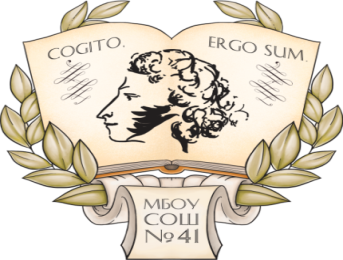        Описание и обоснование символики герба:Его автор – выпускница нашей школы, а сегодня профессиональный дизайнер Мария Усеинова. Все его элементы имеют конкретный смысл: в центре композиции  - раскрытая книга («источник знаний»)  с девизом школы «COGITO ERGO SUM» -  «Я мыслю, следовательно, существую»  (афоризм великого французского философа  17 века Декарта). Лавровый венок вокруг книги символизирует уверенность в успешности освоения знаний, а золотой рыцарский щит – гарантию защиты интересов каждого ученика. Особое значение имеет портрет А.С. Пушкина, так как имя великого поэта было дано школе при ее основании в 1936 году, и его бюст до сих пор украшает фасад здания. Таким образом, в гербе  отражены важнейшие школьные приоритеты: стремление к  знаниям, духовность, нравственность и  верность добрым традициям одного из самых старых, но уверенно смотрящих в будущее учебных заведений Краснодара
     Воспроизведение герба МБОУ СОШ № 41 независимо от его размеров и техники исполнения, должно соответствовать описанию, приведенному в пункте 4 настоящего положения. Воспроизведение герба МБОУ СОШ № 41 допускается в многоцветном и одноцветном вариантах. 
5. Порядок действия Положения.Положение о символике и атрибутах МБОУ СОШ № 41 принимается на Общешкольной конференции на основании обсуждения и одобрения большинством голосов.Положение пересматривается, изменяется, дополняется на основании решения Общешкольной конференции МБОУ СОШ №41 и фиксируется в его дополнениях.Соблюдение настоящего Положения является обязательным для всех субъектов образовательного учреждения МБОУ СОШ № 41 города Краснодара.